                                                                            Escola Municipal de Educação Básica Augustinho Marcon                                                                            Catanduvas (SC), 13 a 19 de julho de 2020.                                                                            Diretora: Tatiana M. B. Menegat.                                                                                                                                                                                                   Assessora Técnica-Pedagógica: Maristela Apª. B. Baraúna.                                                                            Assessora Técnica-Administrativa: Margarete P. Dutra.                                                                                                                                                               Professora: Angela Marilha Garcia Miotto.                                                                            3ª Anos “1” e “2”    Sequência Didática: A Terra no UniversoQueridos pais, responsáveis e alunos (as), espero que estejam todos bem.Estou encaminhando as atividades da Sequência Didática que serão desenvolvidas durante essa semana, para tanto, seguem algumas orientações:As atividades dessa semana deverão ser realizadas na apostila – Matemática;Caso haja alguma dúvida, pode entrar em contato com a professora Angela no WhatsApp particular 99136-9117.Nesse momento é muito importante o empenho e dedicação de todos!Fiquem bem! Fiquem em casa e cuidem-se! Saudades...Disciplina: MatemáticaQue direção você deve escolher? E em qual sentido você deve andar? Como ler uma tabela? Prepare-se para descobrir tudo isso e muito mais, realizando as atividades da apostila – Matemática – Trajetos e Tabelas:Direção e Sentido - páginas 41, 42, 43 e 44;Tabelas - páginas 45, 46, 47, 48 e 49. Observação: a atividade 5 da página 49 você poderá realizar com pessoas da sua família ou amigos (faça a pesquisa via internet);Saiba Mais - página 50.Segue dois links do Sistema Aprende Brasil com explicações das atividades da apostila que você irá realizar:DIREÇÃO E SENTIDOhttps://www.youtube.com/watch?v=whkhC0oLWIw&list=PLlCa46nS3RG5QCWi8jMIXb8lYzcpIVjde&index=52TABELAShttps://www.youtube.com/watch?v=W2FVouxzG9A&list=PLlCa46nS3RG5QCWi8jMIXb8lYzcpIVjde&index=61Mande uma foto que você apareça realizando as atividades a qual ficará anexa no portal SGE (SISTEMA DE FREQUÊNCIA) até dia 17 de julho.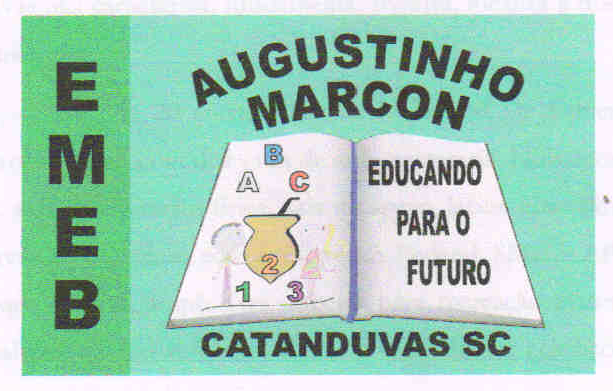 